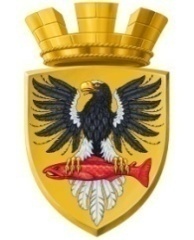 Р О С С И Й С К А Я   Ф Е Д Е Р А Ц И ЯКАМЧАТСКИЙ КРАЙП О С Т А Н О В Л Е Н И ЕАДМИНИСТРАЦИИ ЕЛИЗОВСКОГО ГОРОДСКОГО ПОСЕЛЕНИЯот 27.01.2022				                                                           № 74-п     г. Елизово   В соответствии с Бюджетным кодексом Российской Федерации, Уставом Елизовского городского поселения Елизовского муниципального района в Камчатском крае, постановлением администрации Елизовского городского поселения от 29.06.2016 № 519-п «Об утверждении порядка составления проекта бюджета Елизовского городского поселения на очередной финансовый год и плановый период», в целях упорядочения расходов, связанных с расчётами за коммунальные услуги органами администрации Елизовского городского поселения и бюджетными учреждениями, финансируемыми за счёт средств бюджета Елизовского городского поселенияПОСТАНОВЛЯЮ:Внести изменение в годовые объемы потребления коммунальных услуг для органов администрации Елизовского городского поселения и бюджетных учреждений, финансируемых за счёт средств бюджета Елизовского городского поселения, на 2021 год, установленные постановлением администрации Елизовского городского поселения от 16.06.2020 № 520-п, изложив приложение 1 согласно приложению к настоящему постановлению. Настоящее постановление вступает в силу со дня его подписания.3.	Контроль за исполнением настоящего постановления возложить на заместителя Главы администрации Елизовского городского поселения.Глава администрацииЕлизовского городского поселения							    В.А. МаслоИсполнитель:Пятинкина И.А, Управление финансов и экономического развитияАдминистрации Елизовского городского поселения  тел. 7-26-83______________________________________________________________________Разослать: Управление делами, МКУ «Служба по обеспечению деятельности администрации Елизовского городского поселения», Управление жилищно-коммунального хозяйства, Отдел по культуре, молодежной политике, физической культуре и спорту, Управление финансов и экономического развития (2 экз.), Контрольно-счётная палата ЕГП, МБУ «Благоустройство города Елизово», МАУ «Единый расчётно-кассовый центр», Управление дорожно-транспортного хозяйства и развития коммунальной инфраструктуры администрации Елизовского муниципального района».О внесении изменения в постановление администрации Елизовского городского поселения от 16.06.2020 № 520-п «Об установлении годовых объемов потребления коммунальных услуг для органов администрации Елизовского городского поселения и бюджетных учреждений, финансируемых за счёт средств бюджета Елизовского городского поселения, на 2021 - 2023 годы»СОГЛАСОВАНОСОГЛАСОВАНОСОГЛАСОВАНОСОГЛАСОВАНОЗаместитель Главы администрации Елизовского городского поселенияА.В. ПрочкоРуководитель Управления финансов и экономического развития администрации Елизовского городского поселенияЕ.В. СеменоваЗаместитель руководителя - начальник юридического отдела Управления делами администрации Елизовского городского поселенияН.А. Кутепова Приложение  к постановлению администрации Елизовского городского поселенияот 27.01.2022 № 74-п«Приложение  1  к постановлению администрации Елизовского городского  поселения                                                                                                                      от 16.06.2020 №  520-пПриложение  к постановлению администрации Елизовского городского поселенияот 27.01.2022 № 74-п«Приложение  1  к постановлению администрации Елизовского городского  поселения                                                                                                                      от 16.06.2020 №  520-пПриложение  к постановлению администрации Елизовского городского поселенияот 27.01.2022 № 74-п«Приложение  1  к постановлению администрации Елизовского городского  поселения                                                                                                                      от 16.06.2020 №  520-пПриложение  к постановлению администрации Елизовского городского поселенияот 27.01.2022 № 74-п«Приложение  1  к постановлению администрации Елизовского городского  поселения                                                                                                                      от 16.06.2020 №  520-пПриложение  к постановлению администрации Елизовского городского поселенияот 27.01.2022 № 74-п«Приложение  1  к постановлению администрации Елизовского городского  поселения                                                                                                                      от 16.06.2020 №  520-пПриложение  к постановлению администрации Елизовского городского поселенияот 27.01.2022 № 74-п«Приложение  1  к постановлению администрации Елизовского городского  поселения                                                                                                                      от 16.06.2020 №  520-пПриложение  к постановлению администрации Елизовского городского поселенияот 27.01.2022 № 74-п«Приложение  1  к постановлению администрации Елизовского городского  поселения                                                                                                                      от 16.06.2020 №  520-пГодовые объёмы потребления коммунальных услуг для органов администрации Елизовского городского поселения и бюджетных учреждений, финансируемых за счёт средств бюджета Елизовского городского поселения, на 2021 годГодовые объёмы потребления коммунальных услуг для органов администрации Елизовского городского поселения и бюджетных учреждений, финансируемых за счёт средств бюджета Елизовского городского поселения, на 2021 годГодовые объёмы потребления коммунальных услуг для органов администрации Елизовского городского поселения и бюджетных учреждений, финансируемых за счёт средств бюджета Елизовского городского поселения, на 2021 годГодовые объёмы потребления коммунальных услуг для органов администрации Елизовского городского поселения и бюджетных учреждений, финансируемых за счёт средств бюджета Елизовского городского поселения, на 2021 годГодовые объёмы потребления коммунальных услуг для органов администрации Елизовского городского поселения и бюджетных учреждений, финансируемых за счёт средств бюджета Елизовского городского поселения, на 2021 годГодовые объёмы потребления коммунальных услуг для органов администрации Елизовского городского поселения и бюджетных учреждений, финансируемых за счёт средств бюджета Елизовского городского поселения, на 2021 годГодовые объёмы потребления коммунальных услуг для органов администрации Елизовского городского поселения и бюджетных учреждений, финансируемых за счёт средств бюджета Елизовского городского поселения, на 2021 годГодовые объёмы потребления коммунальных услуг для органов администрации Елизовского городского поселения и бюджетных учреждений, финансируемых за счёт средств бюджета Елизовского городского поселения, на 2021 годГодовые объёмы потребления коммунальных услуг для органов администрации Елизовского городского поселения и бюджетных учреждений, финансируемых за счёт средств бюджета Елизовского городского поселения, на 2021 годГодовые объёмы потребления коммунальных услуг для органов администрации Елизовского городского поселения и бюджетных учреждений, финансируемых за счёт средств бюджета Елизовского городского поселения, на 2021 годГодовые объёмы потребления коммунальных услуг для органов администрации Елизовского городского поселения и бюджетных учреждений, финансируемых за счёт средств бюджета Елизовского городского поселения, на 2021 годГодовые объёмы потребления коммунальных услуг для органов администрации Елизовского городского поселения и бюджетных учреждений, финансируемых за счёт средств бюджета Елизовского городского поселения, на 2021 годГодовые объёмы потребления коммунальных услуг для органов администрации Елизовского городского поселения и бюджетных учреждений, финансируемых за счёт средств бюджета Елизовского городского поселения, на 2021 годГодовые объёмы потребления коммунальных услуг для органов администрации Елизовского городского поселения и бюджетных учреждений, финансируемых за счёт средств бюджета Елизовского городского поселения, на 2021 годГодовые объёмы потребления коммунальных услуг для органов администрации Елизовского городского поселения и бюджетных учреждений, финансируемых за счёт средств бюджета Елизовского городского поселения, на 2021 годГодовые объёмы потребления коммунальных услуг для органов администрации Елизовского городского поселения и бюджетных учреждений, финансируемых за счёт средств бюджета Елизовского городского поселения, на 2021 годГодовые объёмы потребления коммунальных услуг для органов администрации Елизовского городского поселения и бюджетных учреждений, финансируемых за счёт средств бюджета Елизовского городского поселения, на 2021 годГодовые объёмы потребления коммунальных услуг для органов администрации Елизовского городского поселения и бюджетных учреждений, финансируемых за счёт средств бюджета Елизовского городского поселения, на 2021 годГодовые объёмы потребления коммунальных услуг для органов администрации Елизовского городского поселения и бюджетных учреждений, финансируемых за счёт средств бюджета Елизовского городского поселения, на 2021 годГодовые объёмы потребления коммунальных услуг для органов администрации Елизовского городского поселения и бюджетных учреждений, финансируемых за счёт средств бюджета Елизовского городского поселения, на 2021 годГодовые объёмы потребления коммунальных услуг для органов администрации Елизовского городского поселения и бюджетных учреждений, финансируемых за счёт средств бюджета Елизовского городского поселения, на 2021 годГодовые объёмы потребления коммунальных услуг для органов администрации Елизовского городского поселения и бюджетных учреждений, финансируемых за счёт средств бюджета Елизовского городского поселения, на 2021 годГодовые объёмы потребления коммунальных услуг для органов администрации Елизовского городского поселения и бюджетных учреждений, финансируемых за счёт средств бюджета Елизовского городского поселения, на 2021 годГодовые объёмы потребления коммунальных услуг для органов администрации Елизовского городского поселения и бюджетных учреждений, финансируемых за счёт средств бюджета Елизовского городского поселения, на 2021 годГодовые объёмы потребления коммунальных услуг для органов администрации Елизовского городского поселения и бюджетных учреждений, финансируемых за счёт средств бюджета Елизовского городского поселения, на 2021 год№                 п/пГлавные распорядители и получатели средств  бюджета Елизовского городского поселенияГлавные распорядители и получатели средств  бюджета Елизовского городского поселенияЭлектроэнергия Электроэнергия Теплоэнергия          Теплоэнергия          Теплоэнергия          ВодоснабжениеВодоснабжениеВодоснабжениеВодоснабжениеВодоотведение Водоотведение Водоотведение Водоотведение ХВС для нужд ГВС из системы отопления            ХВС для нужд ГВС из системы отопления            ХВС для нужд ГВС из системы отопления            Теплоэнергия для нужд ГВС Теплоэнергия для нужд ГВС Твердые коммунальные отходы (ТКО)Твердые коммунальные отходы (ТКО)ИтогоИтого№                 п/пГлавные распорядители и получатели средств  бюджета Елизовского городского поселенияГлавные распорядители и получатели средств  бюджета Елизовского городского поселениякВт/чтыс. руб.Гкал.тыс. руб.тыс. руб.м3м3тыс. руб.тыс. руб.м3м3тыс. руб.тыс. руб.м3м3тыс. руб.Гкал.тыс. руб.м3тыс. руб.гр. 13 =  гр. 4 + гр. 6 + гр.8 + гр.10 + гр.12 + гр.14+гр.16гр. 13 =  гр. 4 + гр. 6 + гр.8 + гр.10 + гр.12 + гр.14+гр.161223456677889910101111121314151617171МАУК Киноконцертный досуговый центр "Гейзер"МАУК Киноконцертный досуговый центр "Гейзер"35 000,000230,79000162,1001 816,273001 816,27300260,000260,0003,315003,31500284,180284,18014,6722114,6722124,18024,1800,303901,28014,3469036,00022,151522 101,852532 101,852532МАУ Елизовский городской спортивный физкультурно-оздоровительный центр"МАУ Елизовский городской спортивный физкультурно-оздоровительный центр"72 000,000474,7680060,000672,98850672,98850336,000336,0004,179564,179560,0000,0000,000000,00000223,250223,2502,8446613,630153,4145318,00011,075761 319,271011 319,271013МКУ "Служба по обеспечению деятельности  администрации Елизовского городского поселения»МКУ "Служба по обеспечению деятельности  администрации Елизовского городского поселения»60 690,000400,45847136,0001 525,633341 525,63334599,570599,5707,729077,72907632,820632,82032,9833132,9833182,13682,1361,025945,70063,94961321,912198,078962 229,858702 229,858704Контрольно-счётная палата Елизовского городского поселенияКонтрольно-счётная палата Елизовского городского поселения16 912,860111,5236645,001503,79027503,790270,0000,0000,000000,000000,0000,0000,000000,000000,0000,0000,000000,0000,0000047,16029,01849644,33242644,332425МБУ "Благоустройство города Елизово"МБУ "Благоустройство города Елизово"4 723,00031,1597613,540151,39298151,3929860,00060,0000,765000,7650063,68063,6803,285303,2853027,18727,1870,333511,58017,594610,0000,00000204,53116204,531166МАУ "Единый расчётно-кассовый центр"МАУ "Единый расчётно-кассовый центр"3 653,05021,5623813,310149,00910149,0091026,53026,5300,309440,3094426,53026,5301,253061,253060,0000,0000,000000,0000,0000021,56013,26630185,40028185,40028ИТОГОИТОГО192 978,9101 270,26227429,9514 819,087194 819,087191 282,1001 282,10016,2980716,298071 007,2101 007,21052,1938852,19388356,753356,7534,5080122,190249,30565444,632273,591036 685,246106 685,24610